КОНТРОЛЬНАЯ РАБОТАВариант 8ЧАСТЬ 1 «Введение в медицинскую биологию. Типы клеточной организации биологических систем. Строение эукариотической клетки»ЧАСТЬ 2 «Биологическая мембрана: современные представления о строении и функциях. Транспорт веществ через биологическую мембрану»ЧАСТЬ 3 «Ядро клетки: основные компоненты ядра. Временная организация наследственного материала: хроматин и хромосомы. Кариотип. Закономерности существования клетки во времени. Воспроизведение на клеточном уровне: митоз и мейоз. Понятие об апоптозе»ЧАСТЬ 4 «Введение в медицинскую паразитологию. Тип Простейшие (Protozoa). Класс Саркодовые (Sаrсоdina), класс Инфузории (Infuzoria),класс Жгутиковые(Flagellata), класс Споровики (Sporozoa)»ЧАСТЬ 5 «Тип Плоские черви (Plathelminthes).Класс Сосальщики (Trematoda). Класс Ленточные черви (Cestoidea)»ЧАСТЬ 6 «Тип Круглые черви (Nemathelminthes). Класс собственно круглые черви (Nematoda). Тип Членистоногие (Artropoda). Класс Паукообразные (Arachnoidea).  Класс Насекомые (Insecta)»         Контрольная работа по дисциплине «Биология»34.03.01 специальность «Сестринское дело»Форма обучения: очная, с использованием дистанционных технологийКонтрольная работа по дисциплине «Биология»34.03.01 специальность «Сестринское дело»Форма обучения: очная, с использованием дистанционных технологийНомер группы: (укажите номер своей группы – цифрами, фамилию, имя и отчество – полностью в соответствующих графах)Номер группы: (укажите номер своей группы – цифрами, фамилию, имя и отчество – полностью в соответствующих графах)ФамилияИмяОтчество2021-2022 уч.год2021-2022 уч.год1Рисунок 1!!! Цветом выделены области для заполнения!!!Впишите краткие ответы в ячейки под номерами:1Рисунок 1На рисунке 1 изображена:1Рисунок 11 -1Рисунок 12 -1Рисунок 13 -1Рисунок 14 -1Рисунок 15 –1Рисунок 16 -1Рисунок 17 –1Рисунок 18 -1Рисунок 19 –1Рисунок 110 –2Проблемно-ситуационная задача: При рассмотрении гистологического образца в электронный микроскоп обнаружены органоиды, представляющие собой мембранные пузырьки с кристалловидной сердцевиной. Назовите органоиды, перечислите функции в клетке.Проблемно-ситуационная задача: При рассмотрении гистологического образца в электронный микроскоп обнаружены органоиды, представляющие собой мембранные пузырьки с кристалловидной сердцевиной. Назовите органоиды, перечислите функции в клетке.2Ответ: Ответ: 3Проблемно-ситуационная задача: При инфаркте миокарда какие органеллы и почему реагируют на данный процесс в первую очередь (нарушаются окислительно-восстановительные реакции)?Проблемно-ситуационная задача: При инфаркте миокарда какие органеллы и почему реагируют на данный процесс в первую очередь (нарушаются окислительно-восстановительные реакции)?Ответ: Ответ: 1Рисунок 12Проблемно-ситуационная задача: При передозировке гликозидов – сердечных препаратов (например, строфантина) нарушается один из механизмов активного пути проникновения веществ в клетку. Какой и как? Объясните.Проблемно-ситуационная задача: При передозировке гликозидов – сердечных препаратов (например, строфантина) нарушается один из механизмов активного пути проникновения веществ в клетку. Какой и как? Объясните.2Ответ: Ответ: 3Проблемно-ситуационная задача: Представлены две активные биологические мембраны. На одной из них имеется слой гликокаликса, на другой этого слоя нет.1. Охарактеризуйте гликокаликс.2. Назовите его функции.3. Какая из мембран является цитолеммой?Проблемно-ситуационная задача: Представлены две активные биологические мембраны. На одной из них имеется слой гликокаликса, на другой этого слоя нет.1. Охарактеризуйте гликокаликс.2. Назовите его функции.3. Какая из мембран является цитолеммой?3Ответ:Ответ:1Рисунок12Проблемно-ситуационная задача: Какие последствия для клетки может иметь нарушение барьерной функции порового комплекса ядра?Проблемно-ситуационная задача: Какие последствия для клетки может иметь нарушение барьерной функции порового комплекса ядра?2Ответ: Ответ: 3Проблемно-ситуационная задача: В препарате видна клетка с расположенными в ней хромосомами, образующими фигуры дочерних звезд.1. Чем образованы фигуры дочерних звезд?2. Назовите стадию митоза.3. Какая стадия митоза последует далее?Проблемно-ситуационная задача: В препарате видна клетка с расположенными в ней хромосомами, образующими фигуры дочерних звезд.1. Чем образованы фигуры дочерних звезд?2. Назовите стадию митоза.3. Какая стадия митоза последует далее?3Ответ: Ответ: 1Рисунок1    2Проблемно-ситуационная задача: При профилактическом обследовании у повара студенческой столовой в фекалиях были обнаружены цисты и вегетативные формы амёб. Однако, от работы она не была отстранена и лечение не назначено. Какого вида амёбы были найдены? Почему наличие амеб в организме не отразилось на состоянии повара?Проблемно-ситуационная задача: При профилактическом обследовании у повара студенческой столовой в фекалиях были обнаружены цисты и вегетативные формы амёб. Однако, от работы она не была отстранена и лечение не назначено. Какого вида амёбы были найдены? Почему наличие амеб в организме не отразилось на состоянии повара?2Ответ: Ответ: 3Проблемно-ситуационная задача: На прием пришел больной, который жалуется на жидкий стул с кровью. Его направили в лабораторию и при микроскопическом исследовании фекалий были обнаружены слизь, кровь, гной и большое количество паразитов очень крупного размера (30-200 мкм), содержащих две сократительные вакуоли и два ядра. Назовите заболевание, которым страдает больной. Кто возбудитель и каков путь заражения данным паразитозом.Проблемно-ситуационная задача: На прием пришел больной, который жалуется на жидкий стул с кровью. Его направили в лабораторию и при микроскопическом исследовании фекалий были обнаружены слизь, кровь, гной и большое количество паразитов очень крупного размера (30-200 мкм), содержащих две сократительные вакуоли и два ядра. Назовите заболевание, которым страдает больной. Кто возбудитель и каков путь заражения данным паразитозом.3Ответ: Ответ: 1Рисунок1 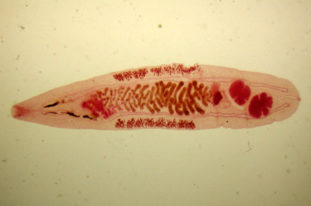 2Проблемно-ситуационная задача: У ребенка в течение 2-х лет наряду с болями в животе, потерей аппетита, отмечаются приступы эпилепсии. Неврологическое обследование патологию не выявило. Поставлен и подтвержден цестодоз. Какой (назовите возбудителя) и как выявлен? Назовите путь заражения и инвазионную стадию для человека.Проблемно-ситуационная задача: У ребенка в течение 2-х лет наряду с болями в животе, потерей аппетита, отмечаются приступы эпилепсии. Неврологическое обследование патологию не выявило. Поставлен и подтвержден цестодоз. Какой (назовите возбудителя) и как выявлен? Назовите путь заражения и инвазионную стадию для человека.2Ответ: Ответ: 3Проблемно-ситуационная задача: Может ли человек заразиться эхинококкозом, при употреблении зараженной говяжьей печени? Из каких оболочек состоит финна эхинококка?Проблемно-ситуационная задача: Может ли человек заразиться эхинококкозом, при употреблении зараженной говяжьей печени? Из каких оболочек состоит финна эхинококка?3Ответ: Ответ: 1Рисунок1 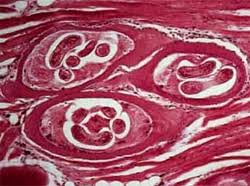 2Проблемно-ситуационная задача: У ребенка по ночам сильный зуд в области промежности, слабость, раздражительность, потеря аппетита, боли в животе. Какой диагноз и как можно поставить ребенку? Назовите путь заражения и инвазионную стадию для человека.Проблемно-ситуационная задача: У ребенка по ночам сильный зуд в области промежности, слабость, раздражительность, потеря аппетита, боли в животе. Какой диагноз и как можно поставить ребенку? Назовите путь заражения и инвазионную стадию для человека.2Ответ: Ответ: 3Проблемно-ситуационная задача: В медпункт обратился молодой человек, который принес в стеклянной баночке небольшое животное (размерами 5 мм), сняв у себя с шеи. Будучи в лесу, он подвергся нападению данных животных. При тщательном осмотре на шее, где животное успело присосаться, было незначительное покраснение. Никаких клинических признаков у юноши не было. При исследовании под лупой был выявлен представитель Членистоногих–переносчик тяжелого заболевания ЦНС, на спинной стороне которого был щиток коричневого цвета.  К какому классу и к какому виду его можно отнести? Переносчиком возбудителей  каких заболеваний он является?Проблемно-ситуационная задача: В медпункт обратился молодой человек, который принес в стеклянной баночке небольшое животное (размерами 5 мм), сняв у себя с шеи. Будучи в лесу, он подвергся нападению данных животных. При тщательном осмотре на шее, где животное успело присосаться, было незначительное покраснение. Никаких клинических признаков у юноши не было. При исследовании под лупой был выявлен представитель Членистоногих–переносчик тяжелого заболевания ЦНС, на спинной стороне которого был щиток коричневого цвета.  К какому классу и к какому виду его можно отнести? Переносчиком возбудителей  каких заболеваний он является?3Ответ: Ответ: 